Домашнее задание для от 3 ДОП от 24.09.21.Таблица интервалов.Повторять! Интервал. *Определить и подписать заданный интервал: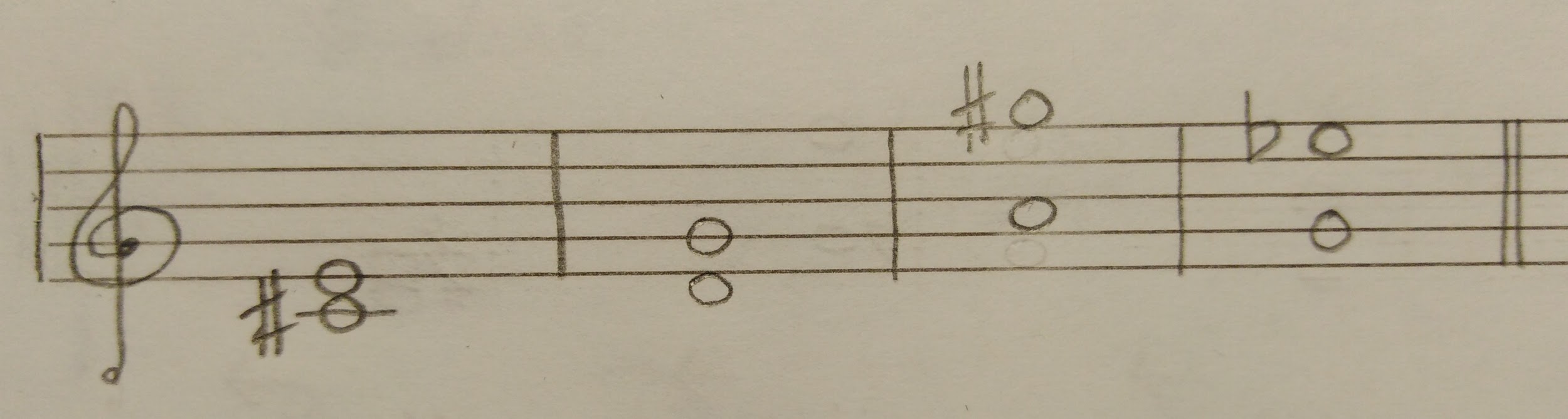 *Построить и подписать обращение интервала: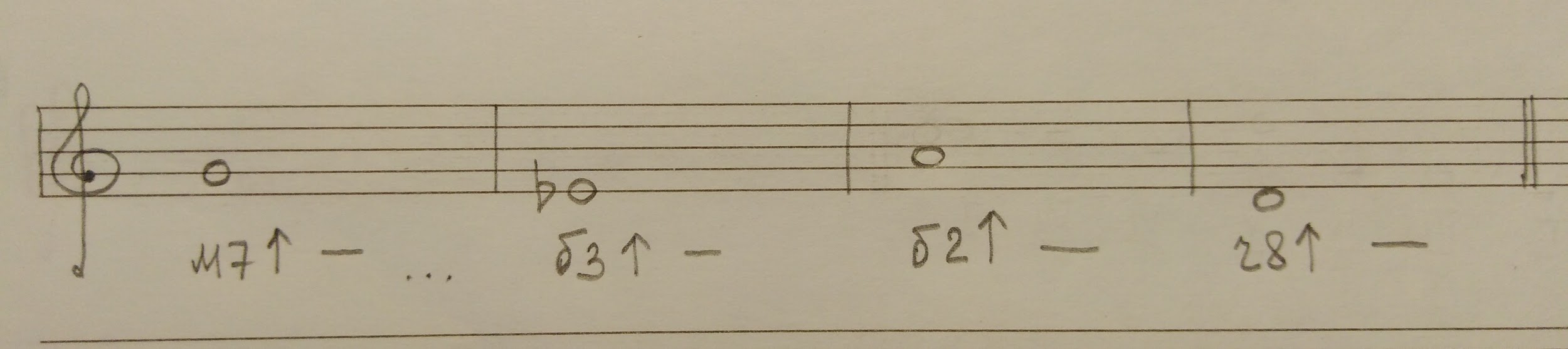 Повторение:Лад: мажор, минор. Мажор: т-т-пт-т-т-т-птМинор: т-пт-т-т-пт-т-тГамма - звуки лада по порядку.Всего семь ступеней: устойчивые (I, III, V), неустойчивые (II, IV, VI, VII). Тоника - первая ступень гаммы (I ст.) Тональность - тоника + Лад. Параллельные тональности - тональности мажора и минор с одинаковым количество знаков или без них.Для мажора на м3 вниз, для минор на м3 вверх.Письменно.Повторение пройденных тональностей квинтового круга. Переписать все гаммы в тетрадь, по схеме лада определить ключевые знаки и написать возле ключа. Соль мажор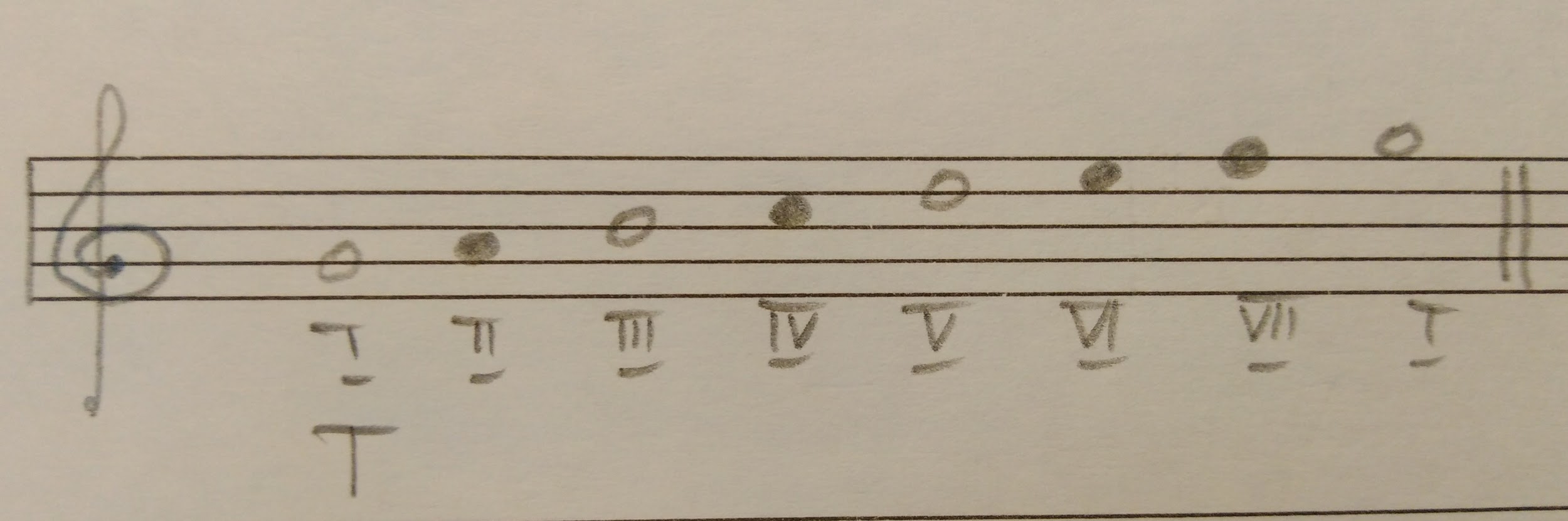 ми минор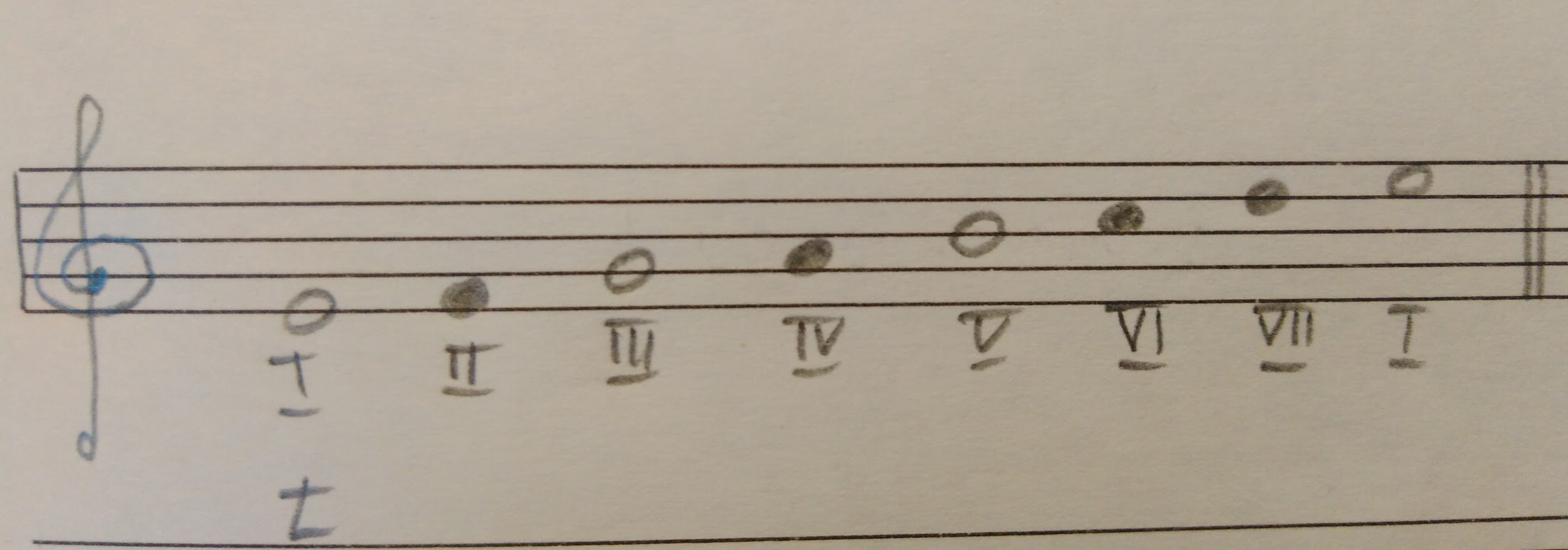 Фа мажор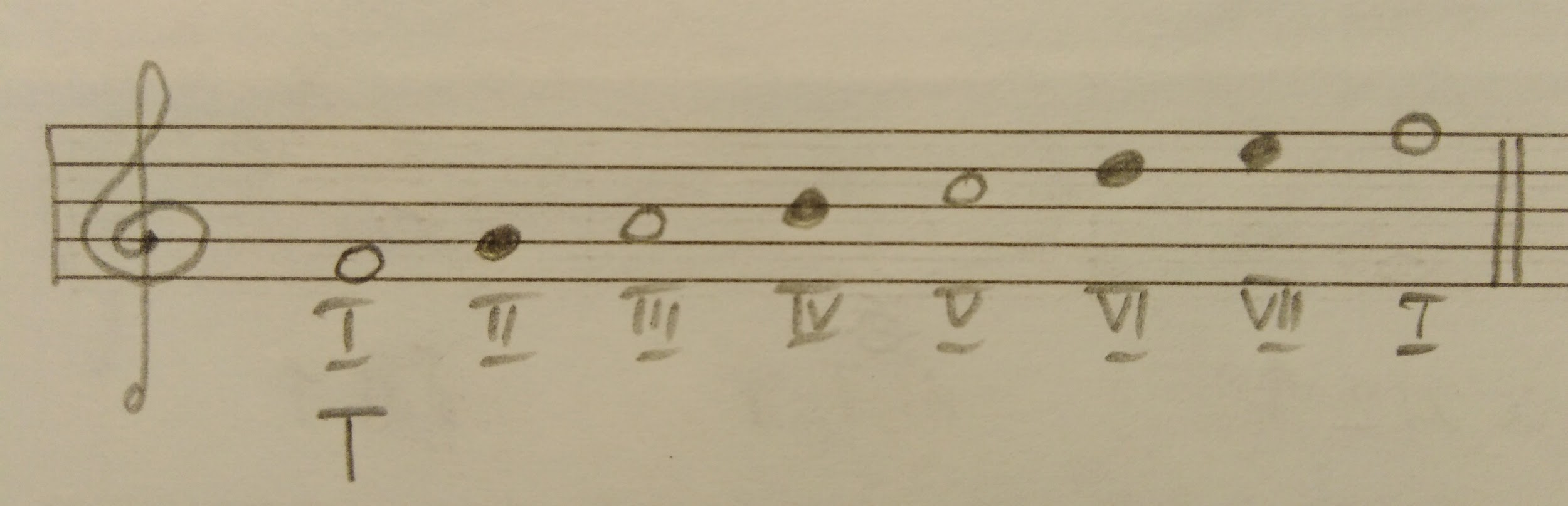 ре минор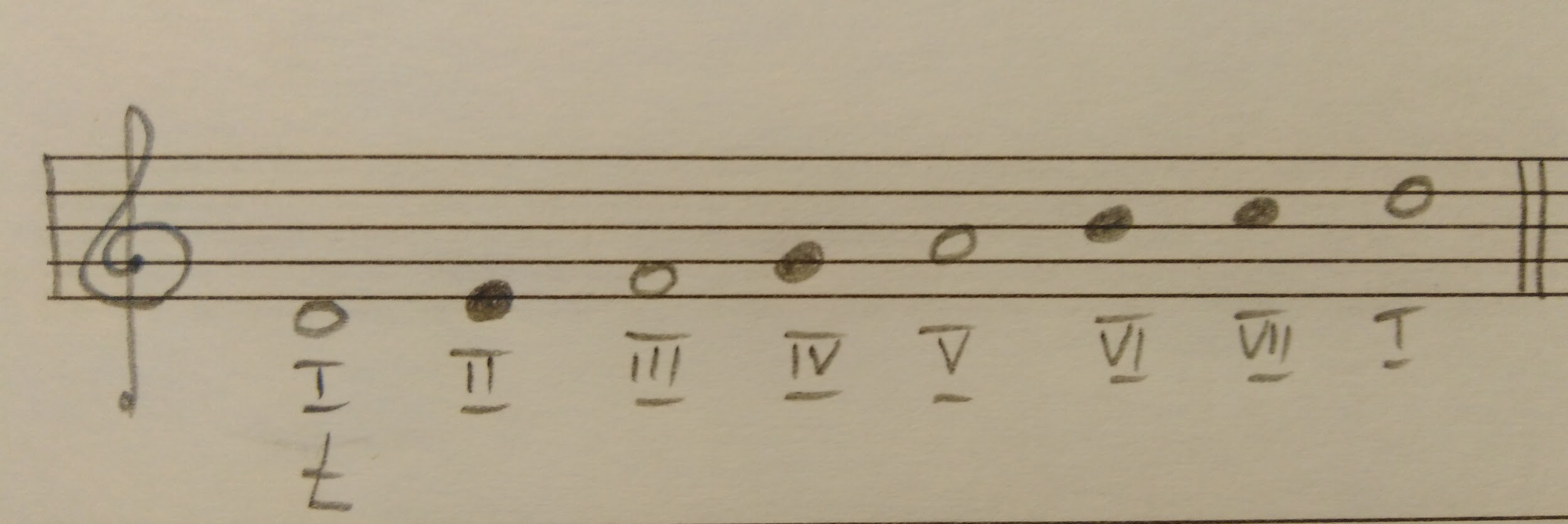 Ре мажор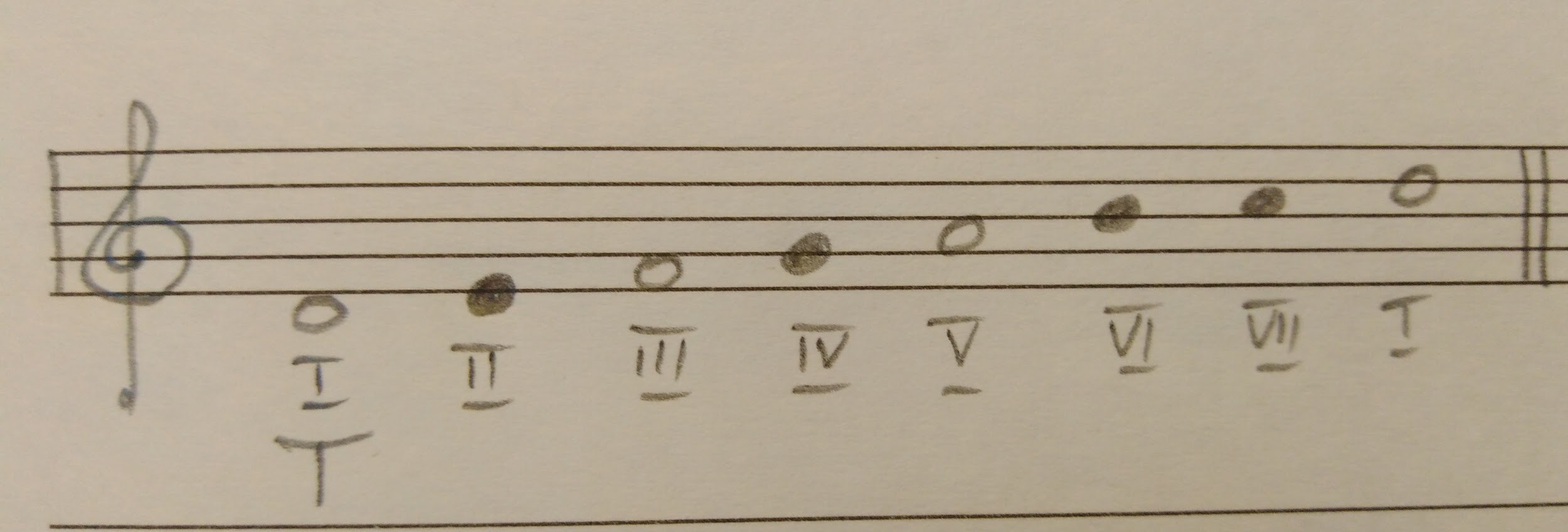 си минор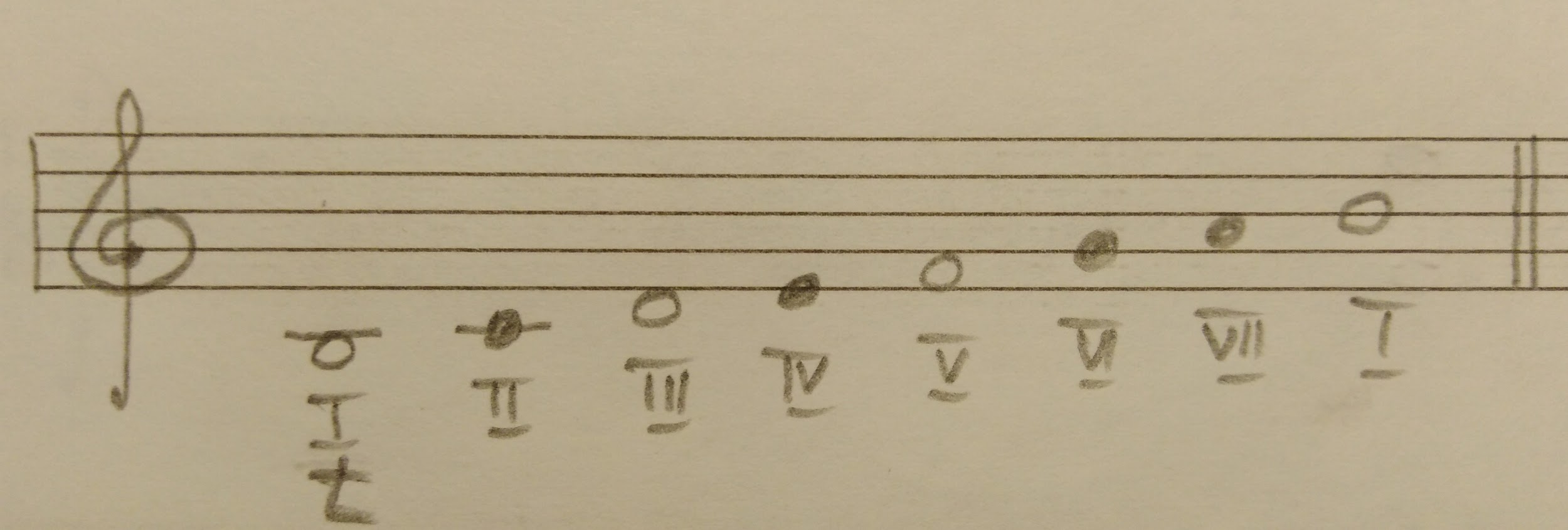 Си-бемоль мажор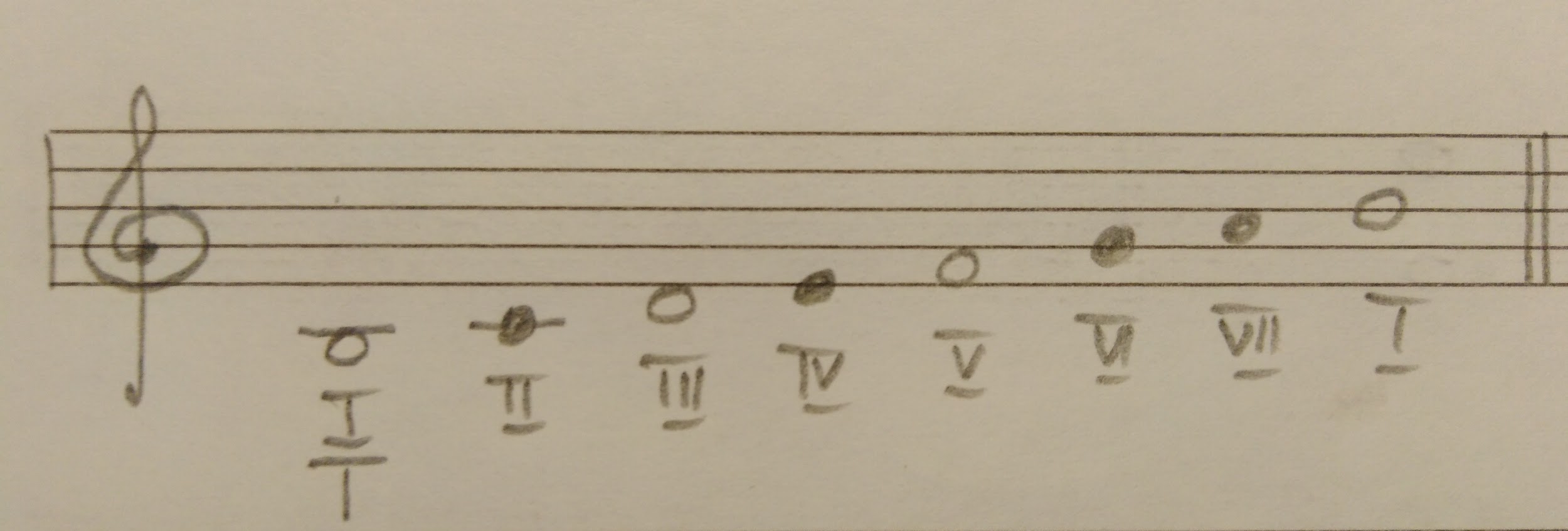 соль минор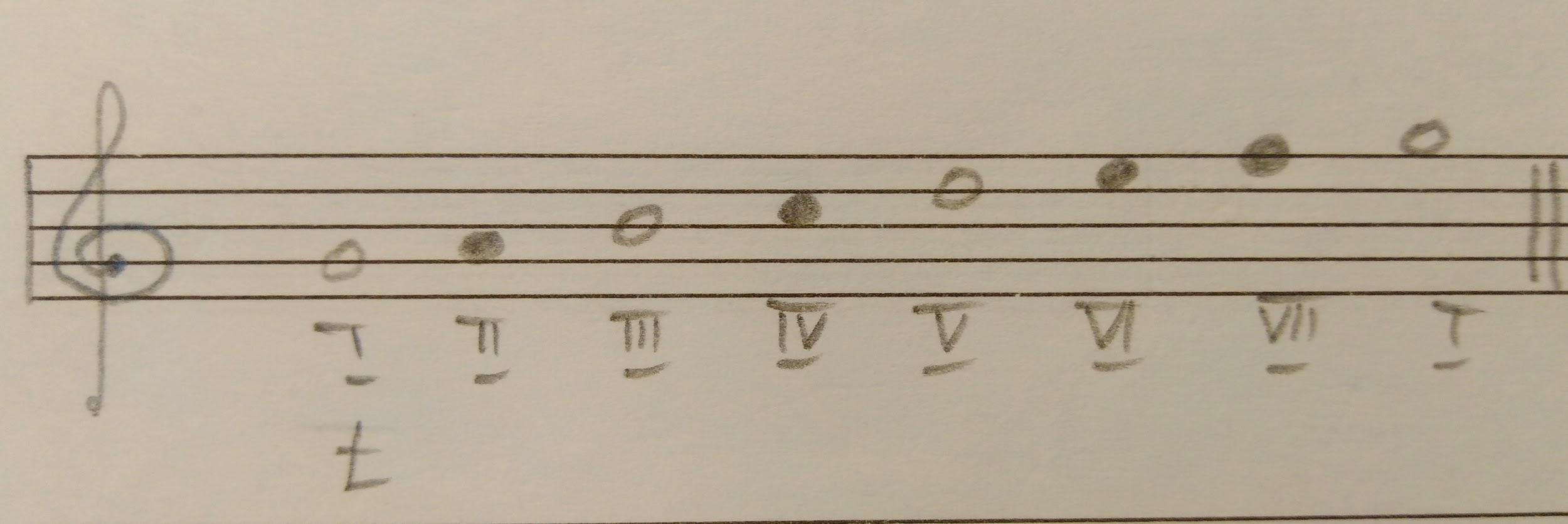 Номер 219.Старое задание:Читать нотный текст в ритме с дирижированием. 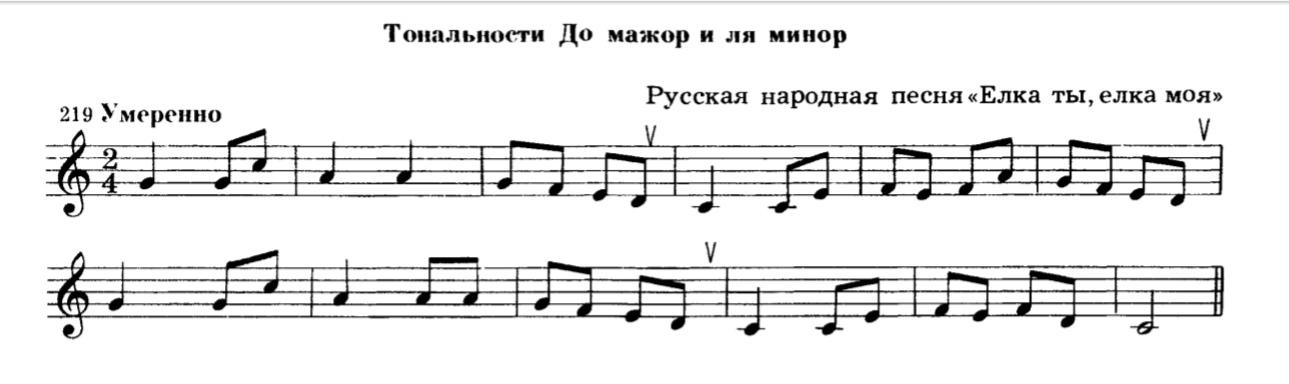 Обозн. Название интервалаСтупеневая величина Тоновая величина ч1Чистая прима 1 ст. 0 т. м2Малая секунда 2 ст. 0,5 т. б2Большая секунда 2 ст. 1 т. м3Малая терция3 ст. 1,5 т. б3Большая терция3 ст. 2 т. ч4Чистая кварта4 ст. 2,5 т. ч5Чистая квинта5 ст. 3,5 т. м6Малая секста6 ст4 т. б6Большая секста6 ст4,5 т. м7Малая септима7 ст. 5 т. б7Большая септима7 ст. 5,5 т. ч8Чистая октава8 ст. 6 т. 